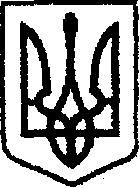 У К Р А Ї Н Ачернігівська обласна державна адміністраціяУПРАВЛІННЯ КАПІТАЛЬНОГО БУДІВНИЦТВАН А К А Звід 08.07.2020 р.	                              Чернігів                                       № 158Про експертну комісію Управління Капітального будівництваЧернігівської облдержадміністраціїВідповідно до Закону України «Про Національний архівний фонд і архів- ні установи», наказу Міністерства юстиції України від 19.06.2013 № 1227/5 зареєстрованого в Міністерстві юстиції України 25 червня 2013 №1062/23594 «Про затвердження Типового положення про експертну комісію державного органу, органу місцевого самоврядування, державного і комунального підприємства, установи та організації» та у зв’язку із кадровими змінамин а к а з у ю:Затвердити склад експертної комісії згідно з додатком.Затвердити Положення про експертну комісію Управління капітального будівництва Чернігівської обласної державної адміністрації (додається).Визнати таким, що втратив чинність наказ начальника Управління капітального будівництва Чернігівської обласної державної адміністрації від 19.02.2019 № 45 «Про внесення змін до наказу Управління від 20.12.2016 №203».Контроль за виконанням наказу залишаю за собою.Начальник                                                                                 Богдан КРИВЕНКОСПИСОКчленів експертної комісії Управління капітального будівництва Чернігівської обласної державної адміністраціїНачальник відділу адміністративно-господарської, організаційної роботи та інформаційного забезпечення                                              Валерій КЛЮЧНИКДодатокдо наказу начальника Управліннякапітального будівництваЧернігівської обласної державної адміністраціївід    08.07.2020 року  № 158Майко Сергій МихайловичЗаступник начальника Управління - начальник відділу технічного контролю автомобільних доріг (голова комісії);Кравченко Ірина МихайлівнаНачальник відділу з питань управління персона-лом (заступник голови комісії);Артеменко Ірина АнатоліївнаЗаступник начальника відділу економічного аналізу та договорів; Лаптій Людмила ВолодимирівнаЗаступник начальника відділу фінансового забезпечення;Кузьменко Катерина ВолодимирівнаПровідний інженер відділу розвитку мережі автомобільних доріг;ПлішковОлександр Васильович Провідний інженер з питань мобілізаційної роботи;Новик Наталія ПетрівнаНачальник відділу формування Національного фонду та діловодства Державного архіву у Чернігівській областіКоваленко Наталія ГригорівнаПровідний документознавець відділу адміністра-тивно-господарської, організаційної роботи та інформаційного забезпечення (секретар комісії);